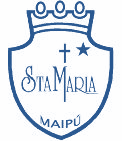  GUÍA DE AUTOAPRENDIZAJE N°22 LENGUAJE 1° BÁSICOEscribe tu nombre y apellido con letra ligada.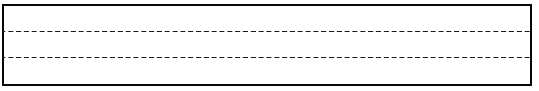 Hoy es: (ejemplo: Viernes 5 de mayo, 2020)1.- Separa en sílabas el nombre de los siguientes elementos, escribe en el carril según corresponda y luego colorea.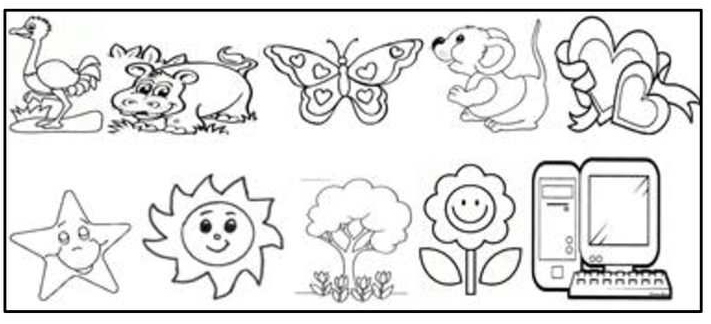 2.- Clasifica las palabras por el número de sílabas según corresponda.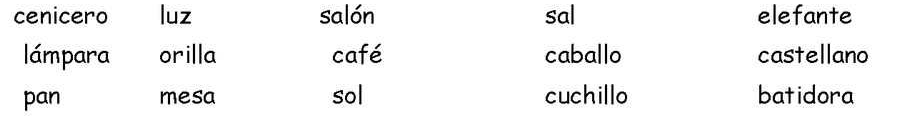 3.- Identifica el número de sílabas que tienen las siguientes palabras y escribe según  la clasificación.SINTESIS DE LA CLASE. 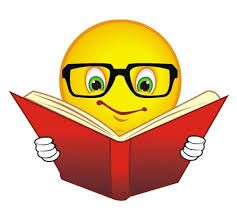 RECUERDA: Según el número de silabas las palabras pueden ser.                                                    SÍLABAS 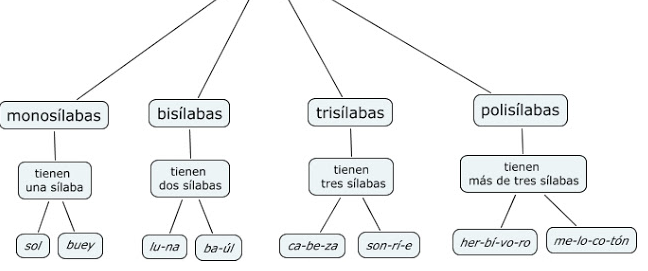 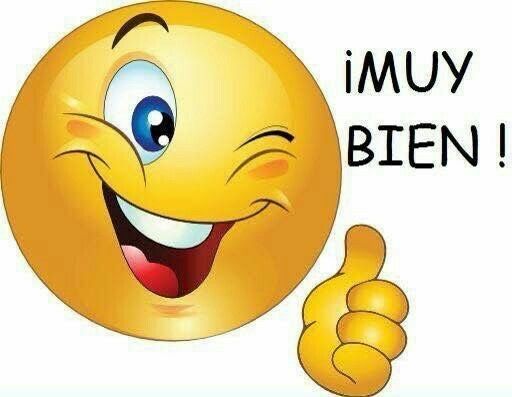 OA:  10OA : 13CONTENIDO: Las sílabas.MONOSÍLABASBISÍLABASTRISÍLABASPOLISÍLABASMONOSÍLABASBISÍLABASTRISÍLABASPOLISÍLABASPALABRAN° DE SÍLABASNOMBRESOL ESCRITORIOPERROCHOCOLATEMIELPANCUADERNOCAMAZAPATO